   Updated – 8/29/22            Calendar of Events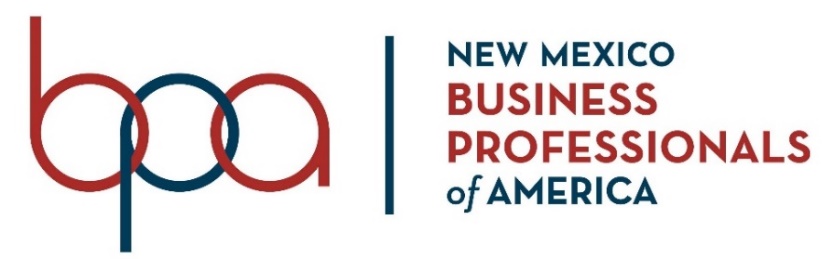 2022-2023            Calendar of Events2022-2023            Calendar of Events2022-2023AugustAugust11Online Affiliation OPEN – https://www.registermychapter.com/bpamem/11NMACTE Conference & CTSO Advisor Academy Registration – OPEN www.thinkregistration.com/ACTE/NM/SeptemberSeptember11Fall Leadership Conference Registration – OPEN https://www.registermychapter.com/flc/nm1414CTSO Advisor Academy15-1615-16NM ACTE Conference OctoberOctober11Fall Leadership Conference Registration – CLOSED1717Fall Leadership Rally – Marriott Pyramid, Albuquerque1818Fall Leadership Rally – Bulldog Training Center, Artesia1919Fall Leadership Rally – DACC-East Campus, Las CrucesNovemberNovember11Initial Membership Deadline1515Pin Design Entry - Emailed by 5 pm30 – Dec 330 – Dec 3ACTE Vision – 2022, Las Vegas, NVDecember December 1 1 State Conference Registration – OPEN https://www.registermychapter.com/bpa/nmTBDTBDRegion 4 Conference66Region 3 Conference – NM Highlands University, Las Vegas77Region 1 Conference – FMS Cate Center, Farmington77Region 2 Conference- ENMU, Portales1010Region 5 Conference – Carlsbad Early College HS, Carlsbad1010Region 6 Conference – MountainairJanuary 2023January 20232020Online State Conference Registration CLOSED (midnight)2020State Officer and National Officer Candidate Application DUE2525Hotel reservations DUE – Marriott Pyramid30-Feb 430-Feb 4Online Testing Window - Objective tests and events with an objective portion.February 2023February 2023CTE Month1All pre-submitted materials DUE to the online submission website by 8:00 pm NO EXCEPTIONSTorch Award Resume, Wanda Harriman Scholarship, NM Business Cup Application DUEAll pre-submitted materials DUE to the online submission website by 8:00 pm NO EXCEPTIONSTorch Award Resume, Wanda Harriman Scholarship, NM Business Cup Application DUE6-11Online Testing Window – Open Events onlyOnline Testing Window – Open Events only20-22BPA State Leadership Conference, Marriott Pyramid, AlbuquerqueBPA State Leadership Conference, Marriott Pyramid, Albuquerque21BPA Board MeetingBPA Board MeetingMarch 202330Payment for SLC DUEPayment for SLC DUEApril 20231Trading Pin Order Form DUE to State Office NO EXCEPTIONSTrading Pin Order Form DUE to State Office NO EXCEPTIONS26-30BPA National Leadership Conference, Anaheim, CABPA National Leadership Conference, Anaheim, CAMay 2023June 2023CTSO State Officer Training, Portales, NM (MANDATORY – NO EXCEPTIONS)CTSO State Officer Training, Portales, NM (MANDATORY – NO EXCEPTIONS)